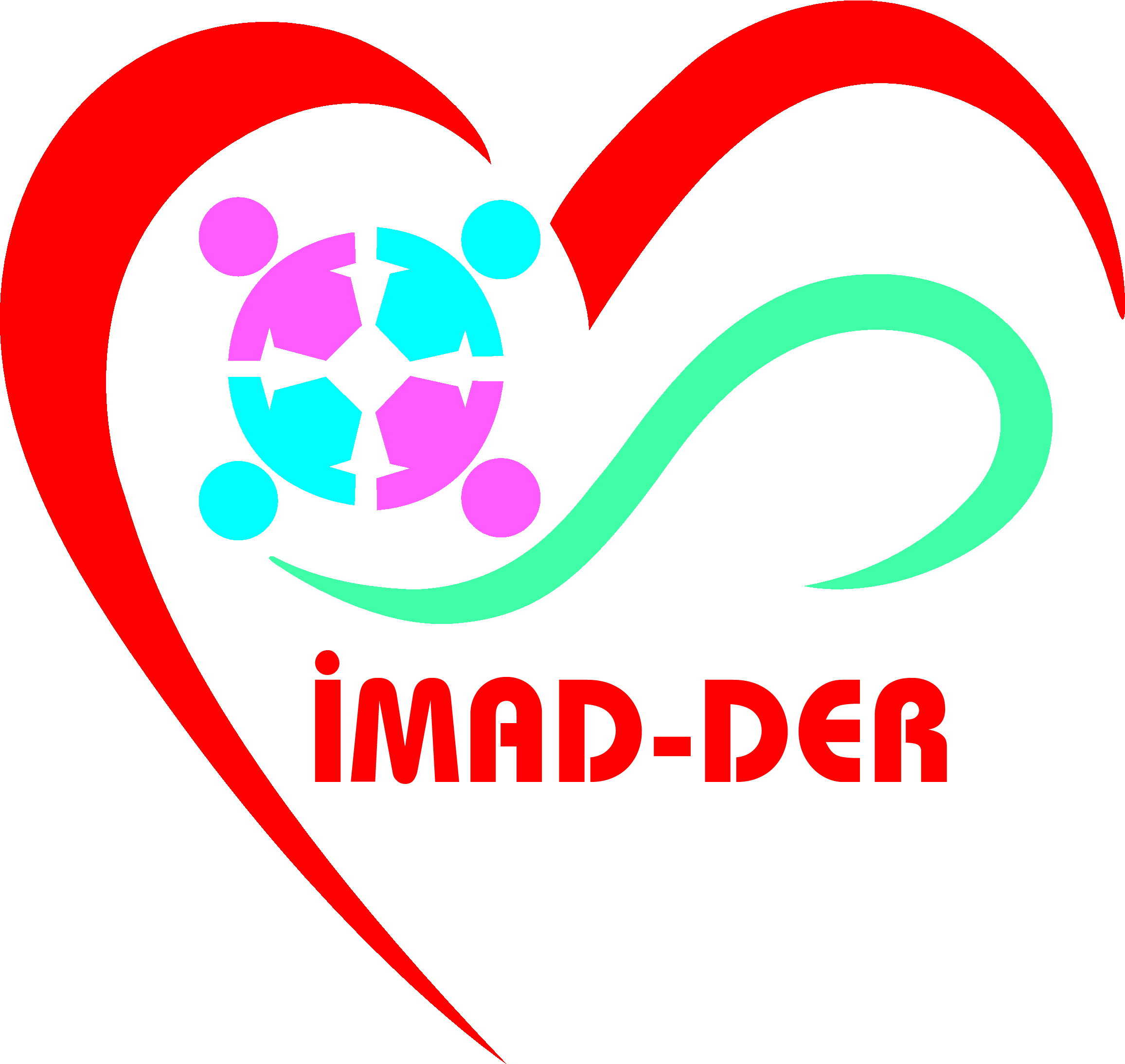 İMAD-DER DERNEĞİGÖREV TANIMLARI FORMUDoküman No: İMD002İlk Yayın Tarihi : 01.01.2022Revizyon Tarihi :Revizyon No :Sayfa : 001BirimiGenel KurulGenel KurulAlt BirimDernek Yönetim Kurulu, Dernek Denetleme Kurulu, Dernek Disiplin KuruluDernek Yönetim Kurulu, Dernek Denetleme Kurulu, Dernek Disiplin KuruluBağlı Oldıığu BirimlerGörevin ÖzetiDerneğin en yetkili organı olarak derneğin yönetim organlarının denetlenmesi ve diğer bir organına verilmemiş olan işlerin görülmesi ve yetkilerin kullanılması,Derneğin en yetkili organı olarak derneğin yönetim organlarının denetlenmesi ve diğer bir organına verilmemiş olan işlerin görülmesi ve yetkilerin kullanılması,GÖREVLERGÖREVLERGÖREVLERYönetim ve Denetleme Kurullarının asil ve yedek üyelerinin seçimiYönetim ve Denetleme Kurullarının asil ve yedek üyelerinin seçimiYönetim ve Denetleme Kurullarının asil ve yedek üyelerinin seçimiYönetim ve Denetim Kurullarının raporlarının görüşülmesi, Yönetim Kurulu’nun ibrasıYönetim ve Denetim Kurullarının raporlarının görüşülmesi, Yönetim Kurulu’nun ibrasıYönetim ve Denetim Kurullarının raporlarının görüşülmesi, Yönetim Kurulu’nun ibrasıDernek tüzüğünün değiştirilmesiDernek tüzüğünün değiştirilmesiDernek tüzüğünün değiştirilmesiDernek için gayrımenkul satın alınması ya da mevcut gayrımenkullerin satılmasına ilişkin karar alınması ya da Yönetim Kuruluna bu konuda yetki verilmesiDernek için gayrımenkul satın alınması ya da mevcut gayrımenkullerin satılmasına ilişkin karar alınması ya da Yönetim Kuruluna bu konuda yetki verilmesiDernek için gayrımenkul satın alınması ya da mevcut gayrımenkullerin satılmasına ilişkin karar alınması ya da Yönetim Kuruluna bu konuda yetki verilmesiDerneğin yurtiçi ve yurtdışı faaliyetleri; Derneğin yurtiçi ve yurtdışı derneklere ya da üst kuruluşlara ve birliklere üye olması, bu tür bir üyelikten çekilmesiDerneğin yurtiçi ve yurtdışı faaliyetleri; Derneğin yurtiçi ve yurtdışı derneklere ya da üst kuruluşlara ve birliklere üye olması, bu tür bir üyelikten çekilmesiDerneğin yurtiçi ve yurtdışı faaliyetleri; Derneğin yurtiçi ve yurtdışı derneklere ya da üst kuruluşlara ve birliklere üye olması, bu tür bir üyelikten çekilmesiDerneğin feshiDerneğin feshiDerneğin feshiMevzuatın öngördüğü diğer yükümlülüklerin yerine getirilmesiMevzuatın öngördüğü diğer yükümlülüklerin yerine getirilmesiMevzuatın öngördüğü diğer yükümlülüklerin yerine getirilmesiYönetim kurulunca hazırlanan bütçenin görüşülüp aynen veya değiştirilerek kabul edilmesiYönetim kurulunca hazırlanan bütçenin görüşülüp aynen veya değiştirilerek kabul edilmesiYönetim kurulunca hazırlanan bütçenin görüşülüp aynen veya değiştirilerek kabul edilmesiÜyeliğin reddi veya üyelikten çıkarma hakkında verilen yönetim kurulu kararlarına karşı yapılan itirazların incelenmesi ve karara bağlanmasıÜyeliğin reddi veya üyelikten çıkarma hakkında verilen yönetim kurulu kararlarına karşı yapılan itirazların incelenmesi ve karara bağlanmasıÜyeliğin reddi veya üyelikten çıkarma hakkında verilen yönetim kurulu kararlarına karşı yapılan itirazların incelenmesi ve karara bağlanmasıYönetim kurulunca dernek çalışmaları ile ilgili olarak hazırlanacak yönetmelikleri inceleyip aynen veya değiştirilerek onaylanmasıYönetim kurulunca dernek çalışmaları ile ilgili olarak hazırlanacak yönetmelikleri inceleyip aynen veya değiştirilerek onaylanmasıYönetim kurulunca dernek çalışmaları ile ilgili olarak hazırlanacak yönetmelikleri inceleyip aynen veya değiştirilerek onaylanmasıDernek yönetim ve denetim kurullarının kamu görevlisi olmayan başkan ve üyelerine verilecek ücret ile her türlü ödenek, yolluk ve tazminatlar ile dernek hizmetleri için görevlendirilecek üyelere verilecek gündelik ve yolluk miktarlarının tespit edilmesiDernek yönetim ve denetim kurullarının kamu görevlisi olmayan başkan ve üyelerine verilecek ücret ile her türlü ödenek, yolluk ve tazminatlar ile dernek hizmetleri için görevlendirilecek üyelere verilecek gündelik ve yolluk miktarlarının tespit edilmesiDernek yönetim ve denetim kurullarının kamu görevlisi olmayan başkan ve üyelerine verilecek ücret ile her türlü ödenek, yolluk ve tazminatlar ile dernek hizmetleri için görevlendirilecek üyelere verilecek gündelik ve yolluk miktarlarının tespit edilmesiDerneğin federasyona katılması ve ayrılmasının kararlaştırılması, Derneğin şubelerinin açılmasının kararlaştırılması ve açılmasına karar verilen şube ile ilgili işlemlerin yürütülmesi hususunda yönetim kuruluna yetki verilmesi,Derneğin federasyona katılması ve ayrılmasının kararlaştırılması, Derneğin şubelerinin açılmasının kararlaştırılması ve açılmasına karar verilen şube ile ilgili işlemlerin yürütülmesi hususunda yönetim kuruluna yetki verilmesi,Derneğin federasyona katılması ve ayrılmasının kararlaştırılması, Derneğin şubelerinin açılmasının kararlaştırılması ve açılmasına karar verilen şube ile ilgili işlemlerin yürütülmesi hususunda yönetim kuruluna yetki verilmesi,Derneğin uluslararası faaliyette bulunması, yurt dışındaki dernek ve kuruluşlara üye olarak katılması veya ayrılması,Derneğin uluslararası faaliyette bulunması, yurt dışındaki dernek ve kuruluşlara üye olarak katılması veya ayrılması,Derneğin uluslararası faaliyette bulunması, yurt dışındaki dernek ve kuruluşlara üye olarak katılması veya ayrılması,Yönetim kurulunun diğer önerilerinin incelenip karara bağlanması,Yönetim kurulunun diğer önerilerinin incelenip karara bağlanması,Yönetim kurulunun diğer önerilerinin incelenip karara bağlanması,Derneğin en yetkili organı olarak derneğin diğer bir organına verilmemiş olan işlerin görülmesi ve yetkilerin kullanılması,Derneğin en yetkili organı olarak derneğin diğer bir organına verilmemiş olan işlerin görülmesi ve yetkilerin kullanılması,Derneğin en yetkili organı olarak derneğin diğer bir organına verilmemiş olan işlerin görülmesi ve yetkilerin kullanılması,Mevzuatta genel kurulca yapılması belirtilen diğer görevlerin yerine getirilmesi.Mevzuatta genel kurulca yapılması belirtilen diğer görevlerin yerine getirilmesi.Mevzuatta genel kurulca yapılması belirtilen diğer görevlerin yerine getirilmesi.Genel Kurul; görev ve yetkilerinin bir kısmını Yönetim Kuruluna devredebilir. Bu devir sadece ilgili dönem için geçerlidir.Genel Kurul; görev ve yetkilerinin bir kısmını Yönetim Kuruluna devredebilir. Bu devir sadece ilgili dönem için geçerlidir.Genel Kurul; görev ve yetkilerinin bir kısmını Yönetim Kuruluna devredebilir. Bu devir sadece ilgili dönem için geçerlidir.SORUMLULUKLARSORUMLULUKLARSORUMLULUKLARDernek Yönetim Kurulu, Dernek Denetleme Kurulu, Dernek Disiplin Kurulunun işleyişi ile ilgili gerekli denetimlerde bulunmakDernek Yönetim Kurulu, Dernek Denetleme Kurulu, Dernek Disiplin Kurulunun işleyişi ile ilgili gerekli denetimlerde bulunmakDernek Yönetim Kurulu, Dernek Denetleme Kurulu, Dernek Disiplin Kurulunun işleyişi ile ilgili gerekli denetimlerde bulunmakDernek yönetiminin işleyişine yönelik mevzuata aykırılıklarla ilgili gerekli uyarılarda bulunmak, gerekli üye sayısını sağlayarak ilgili tedbirleri almakDernek yönetiminin işleyişine yönelik mevzuata aykırılıklarla ilgili gerekli uyarılarda bulunmak, gerekli üye sayısını sağlayarak ilgili tedbirleri almakDernek yönetiminin işleyişine yönelik mevzuata aykırılıklarla ilgili gerekli uyarılarda bulunmak, gerekli üye sayısını sağlayarak ilgili tedbirleri almakOlağan ve Olağanüstü Genel Kurulun zamanında ve usulünce yapılması için çalışmalar yürütmekOlağan ve Olağanüstü Genel Kurulun zamanında ve usulünce yapılması için çalışmalar yürütmekOlağan ve Olağanüstü Genel Kurulun zamanında ve usulünce yapılması için çalışmalar yürütmekYETKİNLİKLERYETKİNLİKLERYETKİNLİKLERAzoospermia, Oligospermia ve diğer sperm problemleri nedeniyle çocuk sahibi olamayan hastalar ile Erken Yumurta Yetmezliği, yumurta ve rahim problemleri nedeniyle çocuk sahibi olamayan bütün infertilite hastaları ve yakınları derneğe üye olabilirler.Azoospermia, Oligospermia ve diğer sperm problemleri nedeniyle çocuk sahibi olamayan hastalar ile Erken Yumurta Yetmezliği, yumurta ve rahim problemleri nedeniyle çocuk sahibi olamayan bütün infertilite hastaları ve yakınları derneğe üye olabilirler.Azoospermia, Oligospermia ve diğer sperm problemleri nedeniyle çocuk sahibi olamayan hastalar ile Erken Yumurta Yetmezliği, yumurta ve rahim problemleri nedeniyle çocuk sahibi olamayan bütün infertilite hastaları ve yakınları derneğe üye olabilirler.